Задание выполнил(а) _______________________5 __ класс12. Деление. Деление с остатком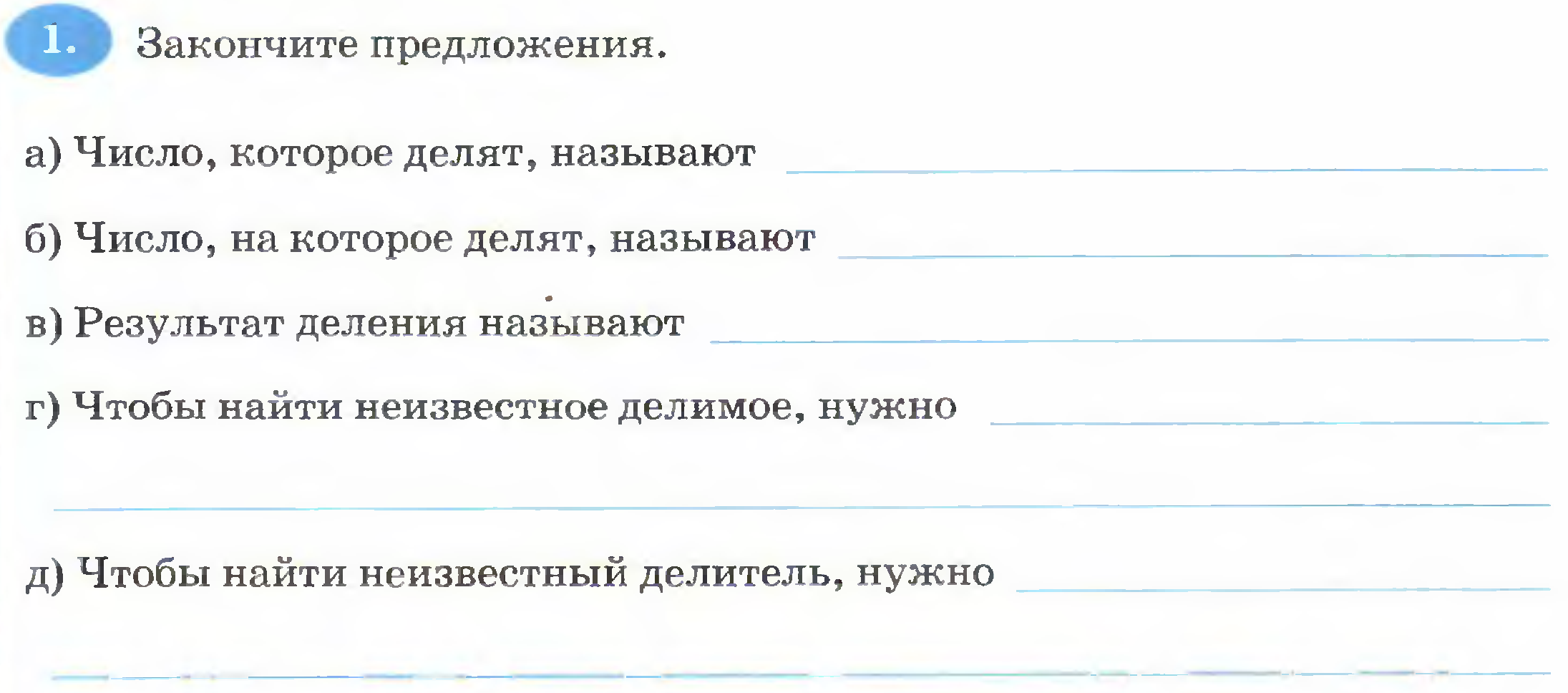 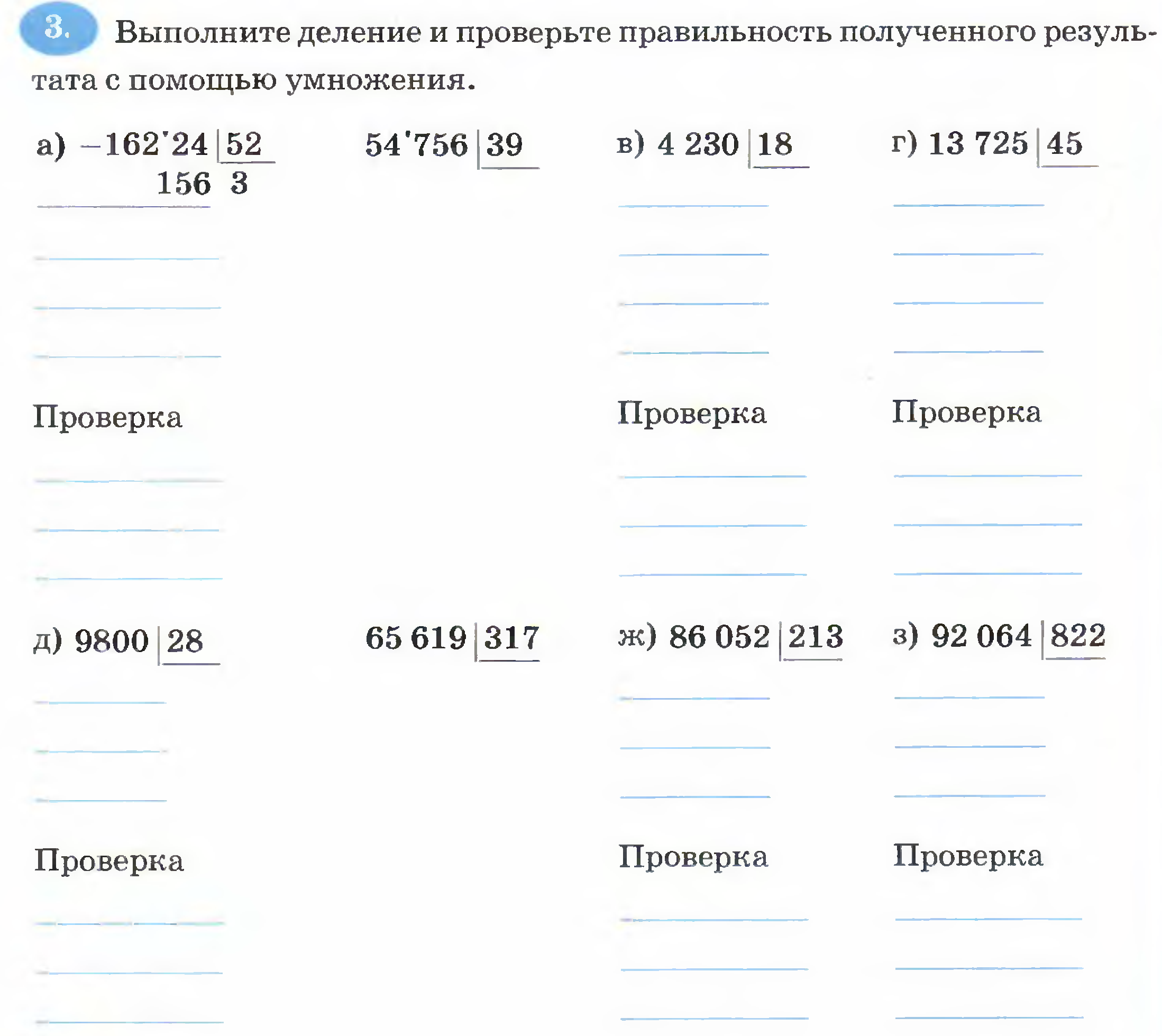 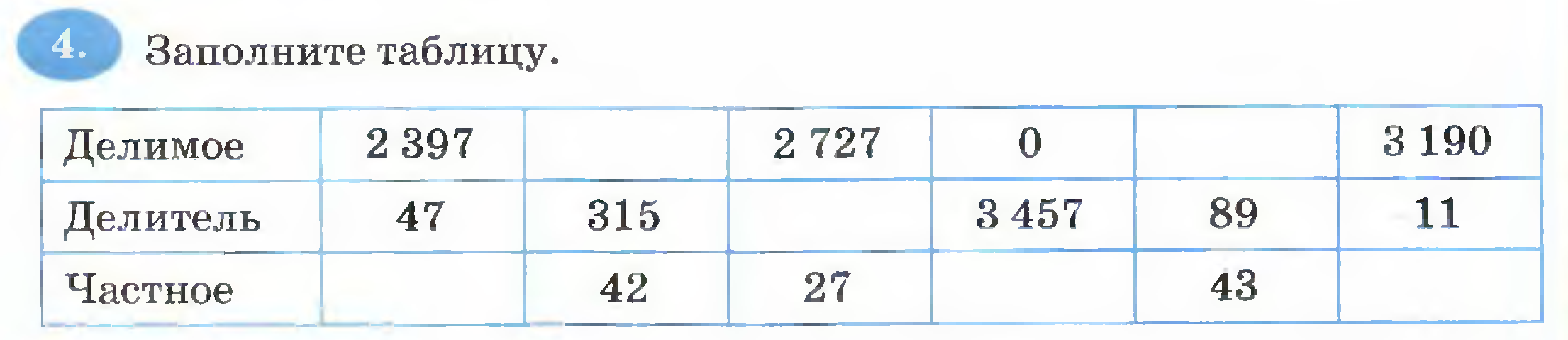 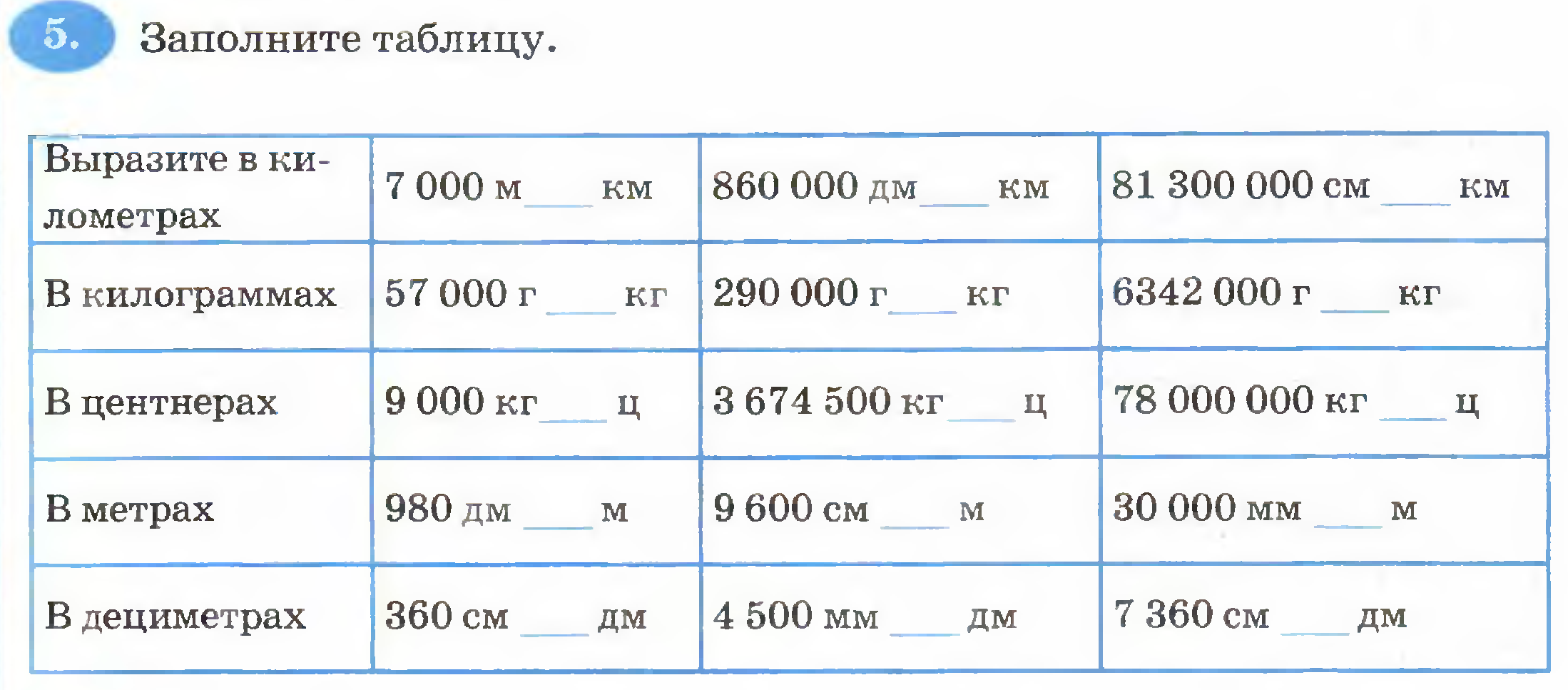 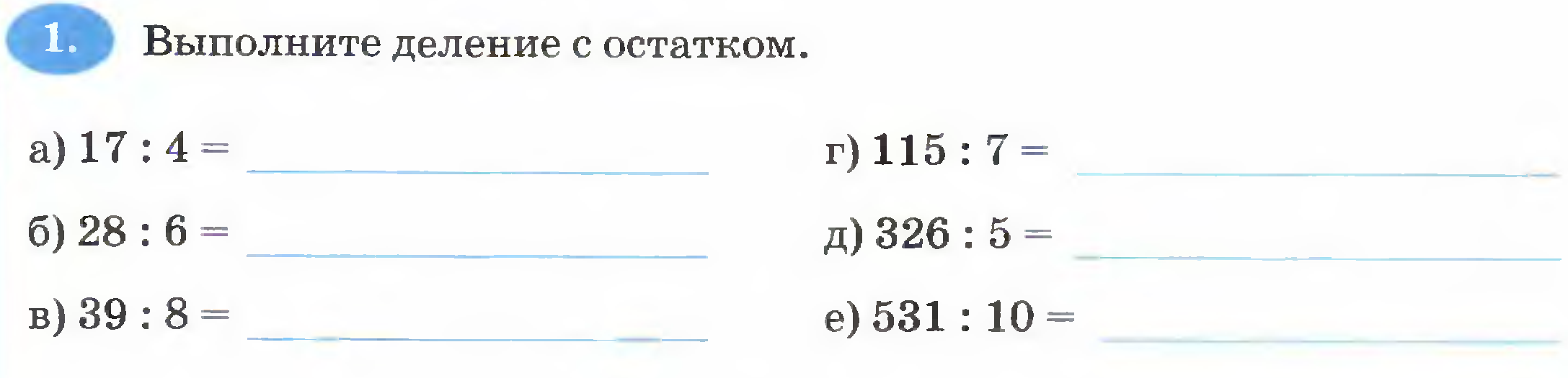 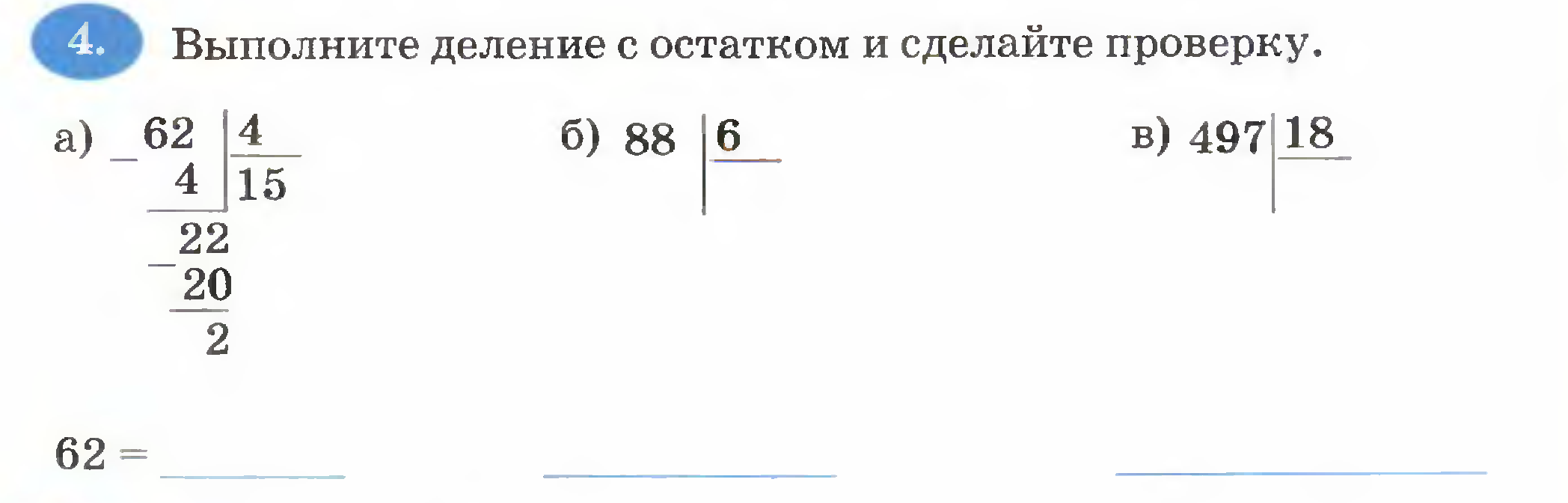 